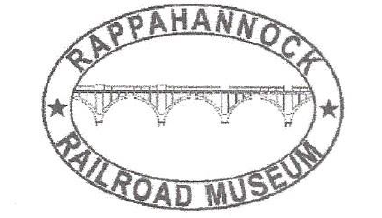 Membership Application/Renewal FormRappahannock Railroad Museum, Inc.Please type or print legiblyNew		 Renewal		 if renewal Updated information  Y  NName: 												Street Address: 										City:						 State: 		 Zip: 				Phone: 												Email: 												Family Membership(S) if Joining: 								MembershipRegular $15.00						Family	  $1.00 each					Museum Donation					Total:							Please mail to the following address or hand in at meeting.Rappahannock Railroad Museum, Inc.P.O. Box 9088Fredericksburg, VA. 22403-9088I agree to be a member in good standing and follow safety rules of the Rappahannock Railroad Museum, Inc.Membership dues for January 1, 2021 to December 31, 2021Signature: 					 Date: 			